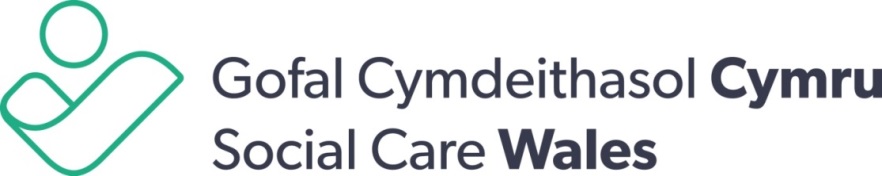 BOARD MEETING25 January 2018Social Care Wales Offices, CardiffPublic sessionPublic sessionPublic sessionPublic session09:301. Welcome and opening comments from the Chair Oral 09:402.Apologies and Declaration of Interests Oral 09:453.Minutes of the Board meeting 23 November 2017To endorse
SCW/18/0109:504.Matters arisingOralFor decisionFor decisionFor decisionFor decision10:005. Business Plan: Quarter 3 updateTo consider and agree SCW/18/0210:306.Business Plan Framework 2018 / 19To consider and approveSCW/18/0310:50BreakBreakBreak11:007.Gillian Baranski: Care Inspectorate Wales Strategic Plan 2017-20To consider and noteOral11:308.Changes to Fitness to Practise and Registration RulesTo consider and agree 
SCW/18/0412:009.Parliamentary Review of Health and Social Care in WalesTo consider and agree 
SCW/18/05For informationFor informationFor informationFor information12:3010.Key messages from the Chief Executive and DirectorsTo note and receive
OralFor discussionFor discussionFor discussionFor discussion13:0011.Meeting effectivenessTo discuss 
OralFor communicationFor communicationFor communicationFor communication13:1012.Messages to communicateTo consider Oral13:2013.Next Board meeting:Thursday 22 March 201813:30LunchLunchLunchPrivate Session for Board MembersPrivate Session for Board MembersPrivate Session for Board MembersPrivate Session for Board Members14:30 – 16:00Accolades Judges’ Meeting (Led by Malcolm Williams)Accolades Judges’ Meeting (Led by Malcolm Williams)